 Достижения Макаровой Валериивоспитанницы объединении «Экологическая лаборатория». МОУ Красногуляевская средняя школа, МО «Сенгилеевский район»Макарова Валерия ученица 7 класса. В объединении «Экологическая лаборатория» воспитывается второй учебный год.  Валерия – волонтер, пропагандирует  здоровый образ жизни? и занимается  этой деятельностью уже  4 года.  Проводит различные акции, исследования, реализует проекты, посвященные экологии и здоровому образу жизни. Полезность волонтерского дела – это неоценимый безвозмездный труд.  Валерия об этом говорит так « Всегда с радостью трачу свои силы, время на помощь своим сверстникам  и мне не жаль этого времени».В этом деле важно не только то, что ты с удовольствием проводишь свое время, но и то, что ты оказываешь помощь окружающим. Ведь если в мире будет больше таких людей как мы, то возможно удастся сделать молодежь такой, какая она нужна нашему государству.  Участие  в конкурсах 1)«Волонтёры могут всё»- https://volonter.fedcdo.ru – декабрь 2021 год2) Акция «»Путешествие Белоплечего орлана» http://www.magterra.ru/ - январь 2022 года 3)Областной слёт «Волонтёр- это звучит гордо»- dvorec_ul@mail.ru  апрель 2022 года (экологический отряд)4)Участие в международном конкурсе по экологии «Озоновый слой»-1 местоапрель 2022 года- erudit-online.ru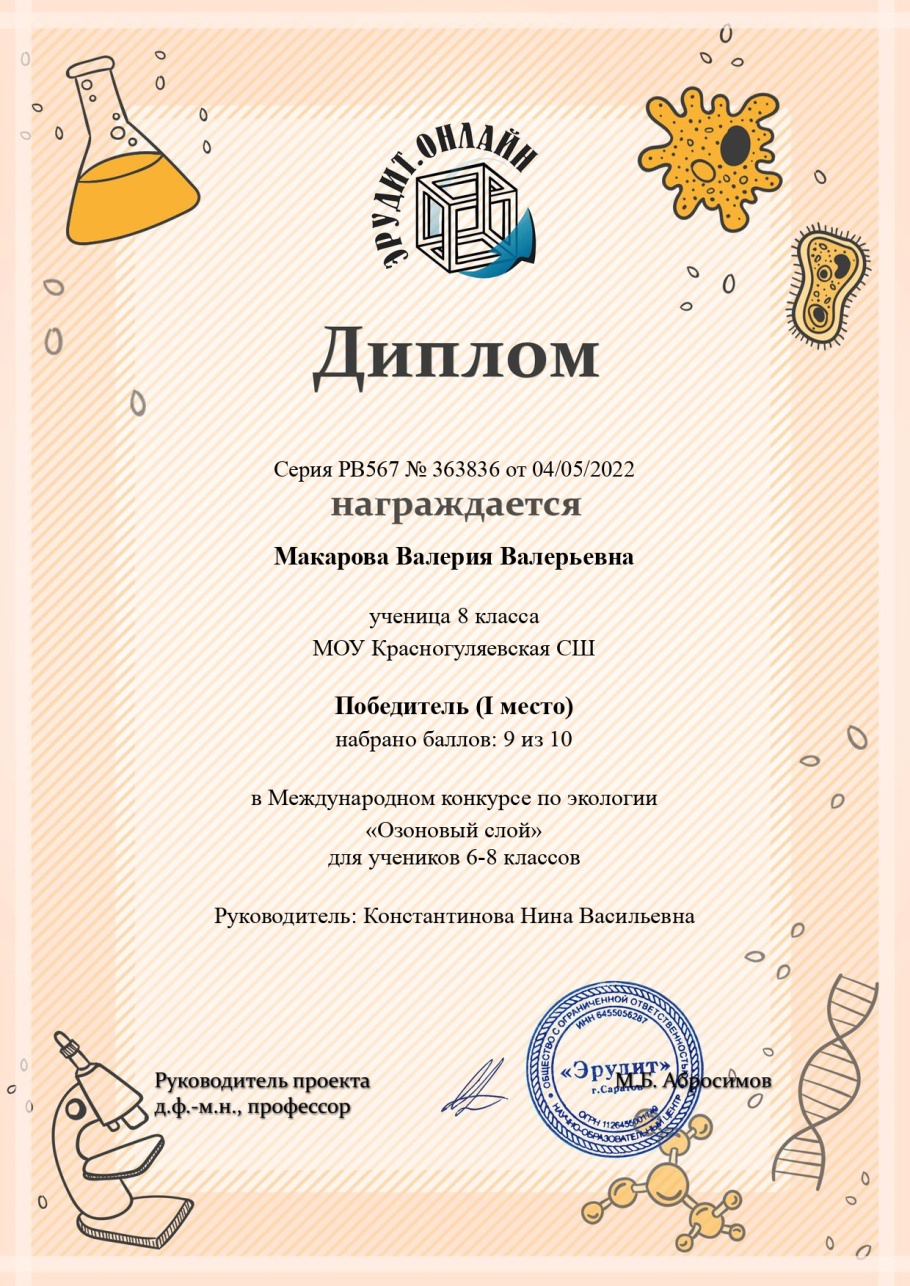 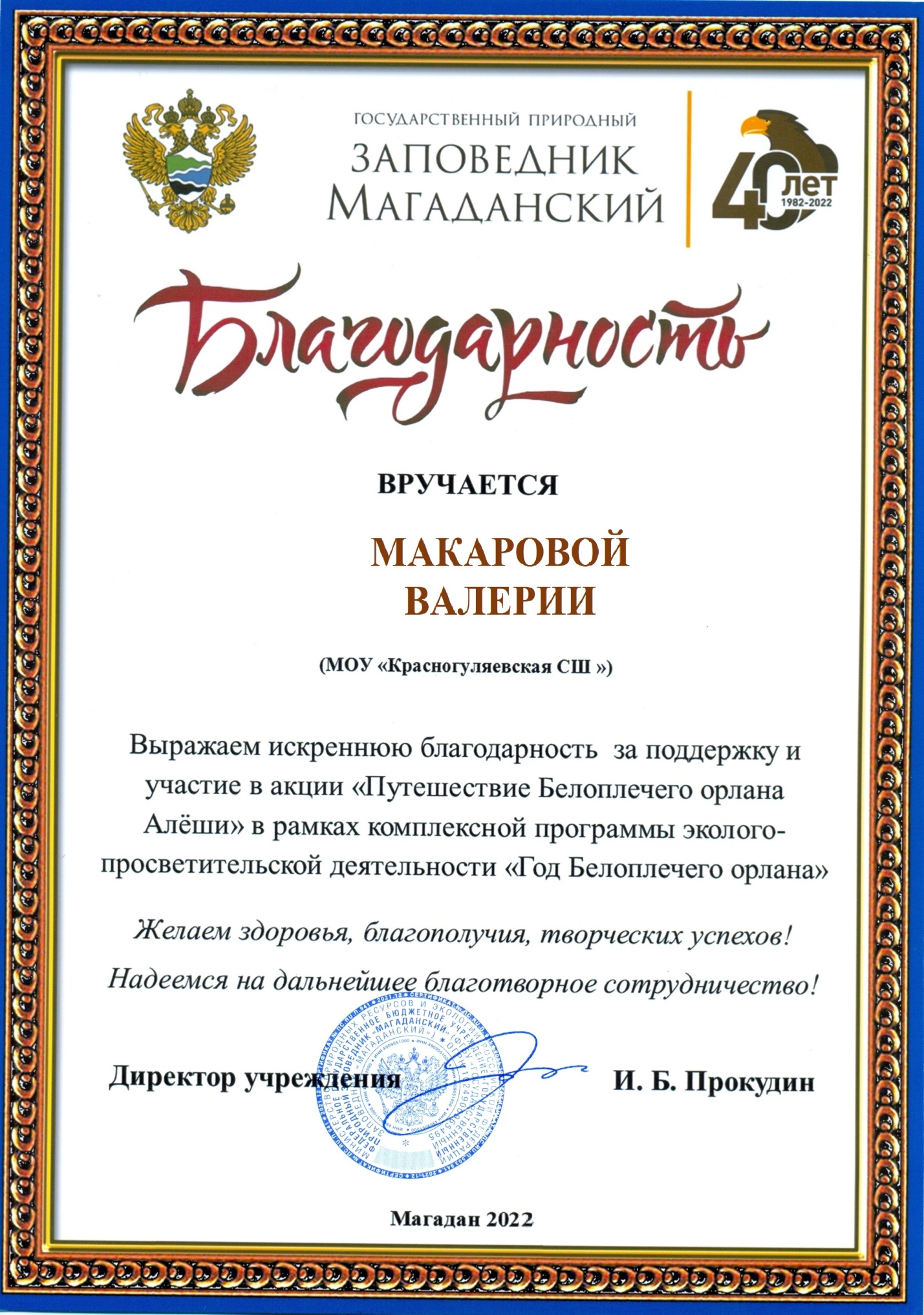 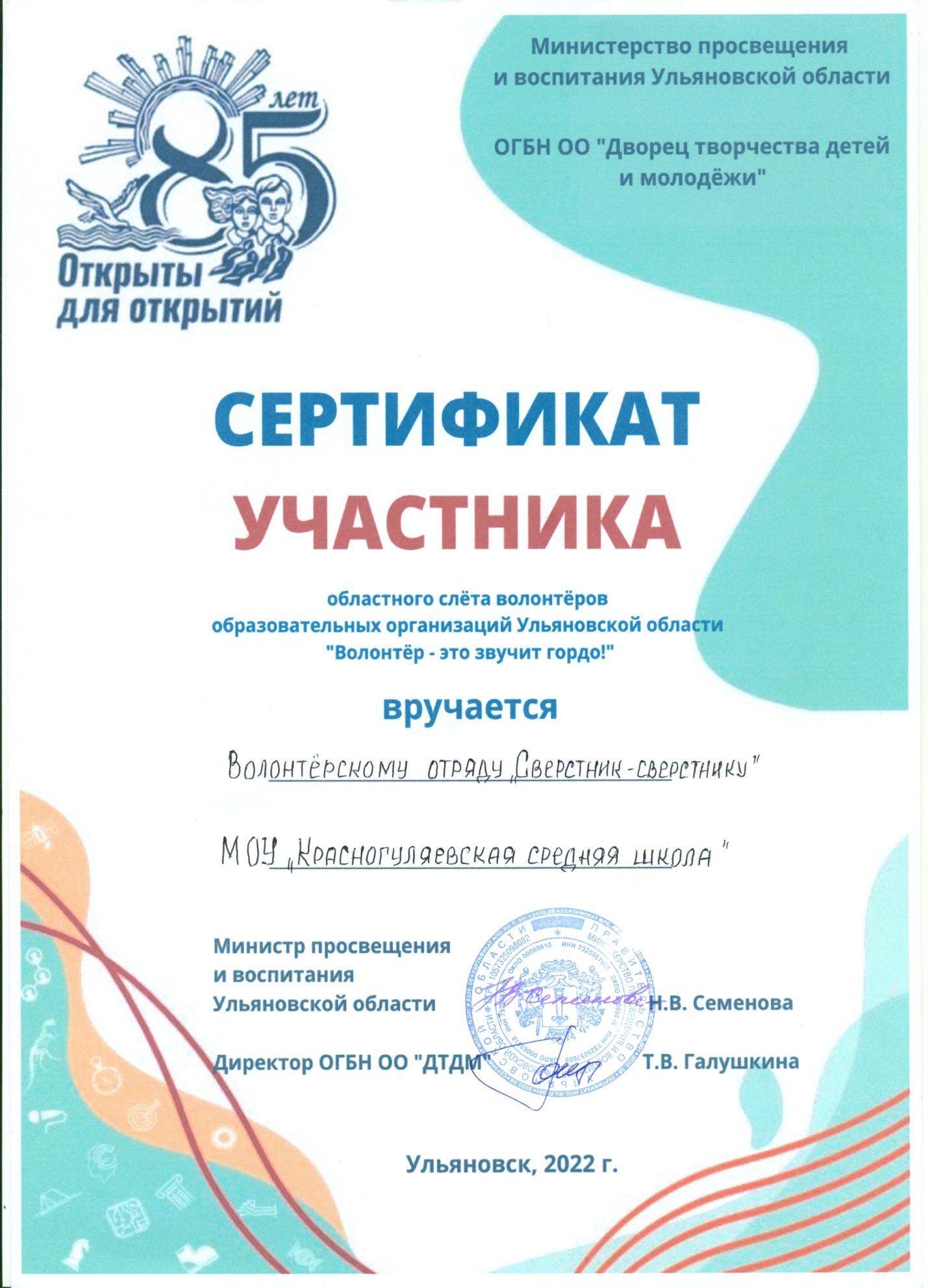 